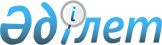 О внесении дополнения в решение маслихата города Актобе от 26 апреля 2016 года № 36 "О повышении базовых ставок земельного налога и ставок единого земельного налога на не используемые земли сельскохозяйственного назначения по городу Актобе"
					
			Утративший силу
			
			
		
					Решение маслихата города Актобе Актюбинской области от 26 апреля 2017 года № 181. Зарегистрировано Департаментом юстиции Актюбинской области 16 мая 2017 года № 5494. Утратило силу решением маслихата города Актобе Актюбинской области от 6 июня 2022 года № 167
      Сноска. Утратило силу решением маслихата города Актобе Актюбинской области от 06.06.2022 № 167 (вводится в действие по истечении десяти календарных дней после дня его первого официального опубликования).
      Примечание РЦПИ.
      В тексте документа сохранена пунктуация и орфография оригинала.
      В соответсвии со статьей 6 Закона Республики Казахстан от 23 января 2001 года № 148 "О местном государственном управлении и самоуправлении в Республике Казахстан", пунктом 5 статьи 386 и пунктом 1 статьи 444 Кодекса Республики Казахстан от 10 декабря 2008 года "О налогах и других обязательных платежах в бюджет (Налоговый кодекс)", маслихат города Актобе РЕШИЛ: 
      1. Внести в решение маслихата города Актобе от 29 апреля 2016 года № 36 "О повышении базовых ставок земельного налога и ставок единого земельного налога на неиспользуемые земли сельскохозяйственного назначения по городу Актобе" (зарегистрированное в Реестре государственной регистрации нормативных правовых актов № 4939, опубликованное 2 июня 2016 года в газете "Ақтөбе" и 1 июня 2016 года в газете "Актюбинский вестник") следующее дополнение: 
      в пункте 1 указанного решения: 
      после слов "по городу Актобе" дополнить словами "в соответствии с земельным законодательством Республики Казахстан.". 
      2. Настоящее решение вводится в действие по истечении десяти календарных дней после дня его первого офицального опубликования.
					© 2012. РГП на ПХВ «Институт законодательства и правовой информации Республики Казахстан» Министерства юстиции Республики Казахстан
				
      Председатель сессии маслихата города Актобе 

Секретарь маслихата города Актобе 

      К. Масалимова 

С. Шинтасова 
